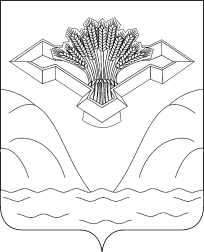 Российская ФедерацияСамарская область АДМИНИСТРАЦИЯ СЕЛЬСКОГО ПОСЕЛЕНИЯ СОСНОВЫЙ СОЛОНЕЦМУНИЦИПАЛЬНОГО РАЙОНА СТАВРОПОЛЬСКИЙСАМАРСКОЙ ОБЛАСТИ ПОСТАНОВЛЕНИЕОт 22 февраля 2011г.                                                                                                                   № 3Об утверждении Кодекса этики и служебного поведения муниципальных служащих администрации сельского поселения Сосновый Солонец муниципального района Ставропольский Самарской области.            В соответствии с решением президиума Совета при Президенте Российской Федерации по противодействию коррупции (протокол №21 от 23.12.2010г.), для обеспечения добросовестного и эффективного исполнения муниципальными служащими администрации сельского поселения Сосновый Солонец муниципального района Ставропольский   должностных обязанностей, администрация сельского поселения Сосновый Солонец муниципального района Ставропольский   ПОСТАНОВЛЯЕТ:Утвердить Кодекс этики и служебного поведения муниципальных служащих администрации сельского поселения Сосновый Солонец муниципального района Ставропольский (приложение).Ведущему специалисту администрации сельского поселения Сосновый Солонец  Лукьяновой Л.В. довести настоящее постановление до сведения муниципальных служащих администрации сельского поселения Сосновый Солонец.Контроль за исполнением настоящего постановления   возложить  на главу  администрации  сельского  поселения  Сосновый Солонец Савина В.А.Глава сельского поселения Сосновый Солонец  _______________  В.А.Савин                                                                                                                Приложение                                                                                                              к Постановлению  администрации                                                                                                                  сельского поселения Сосновый Солонец                                                                                                             муниципального  района Ставропольский                                                                                                                               от 22 февраля 2011г.  № 3Кодекс этики и служебного поведения муниципальных служащих Администрации сельского поселения Сосновый Солонец муниципального района  Ставропольский Самарской областиI.Общие положенияСтатья 1. Предмет и сфера действия КодексаКодекс представляет собой свод общих принципов профессиональной служебной этики и основных правил служебного поведения, которыми надлежит руководствоваться муниципальным служащим администрации сельского поселения Сосновый Солонец муниципального района Ставропольский Самарской области (далее – муниципальные служащие), независимо от замещаемой должности.Гражданин Российской Федерации, поступающий на муниципальную службу в администрацию сельского поселения Сосновый Солонец муниципального района Ставропольский Самарской области (далее – муниципальная служба), знакомится с положениями Кодекса и соблюдает их в процессе своей служебной деятельности.Каждый муниципальный служащий должен принимать все необходимые меры для соблюдения положений настоящего Кодекса, а каждый гражданин Российской Федерации вправе ожидать от муниципального служащего поведения в отношениях с ним в соответствии с положениями настоящего Кодекса.Статья 2. Цель КодексаЦелью Кодекса является установление этических норм и правил служебного поведения муниципальных служащих для достойного выполнения ими своей профессиональной деятельности, а также содействие укреплению авторитета муниципального служащего, доверия граждан к органам местного самоуправления и обеспечение единой нравственно-нормативной основы поведения муниципальных служащих.Кодекс призван повысить эффективность выполнения муниципальными служащими своих должностных обязанностей.Кодекс:а) служит основой для формирования должной морали в сфере муниципальной службы,  уважительного отношения к муниципальной службе в общественном сознании;б) выступает как институт общественного сознания и нравственности муниципальных служащих, их самоконтроля.Знание и соблюдение муниципальным служащим положений Кодекса является одним из критериев оценки качества его профессиональной деятельности и служебного поведения.II.Основные принципы и правила служебного поведения, которыми  надлежит руководствоваться муниципальным служащимСтатья 3. Основные принципы служебного поведения муниципальных служащихОсновные принципы служебного поведения  муниципальных служащих являются основой поведения граждан Российской Федерации в связи с нахождением их на муниципальной службе.Муниципальные служащие, сознавая ответственность перед государством, обществом и гражданами, призваны:а) исполнять должностные обязанности добросовестно и на высоком профессиональном уровне в целях обеспечения эффективной работы администрации района;б) исходить из того, что признание, соблюдение и защита прав и свобод человека и гражданина определяют основной смысл и содержание деятельности органов местного самоуправления и муниципальных служащих;в) осуществлять свою деятельность в пределах полномочий администрации района;г) не оказывать предпочтения каким – либо профессиональным или социальным группам и организациям, быть независимыми от влияния отдельных граждан, профессиональных или социальных групп и организаций;д) исключать действия, связанные с влиянием каких-либо личных, имущественных (финансовых) и иных интересов, препятствующих добросовестному исполнению должностных обязанностей;е)  уведомлять представителя нанимателя (работодателя), органы прокуратуры или другие государственные органы, либо органы местного самоуправления обо всех случаях обращения к муниципальному служащему каких-либо лиц в целях склонения к совершению коррупционных правонарушений;ж) соблюдать установленные федеральными законами ограничения  и запреты, исполнять обязанности, связанные с прохождением муниципальной службы;з) соблюдать нейтральность, исключающую возможность влияния на их служебную деятельность решений политических партий, иных общественных объединений;и) соблюдать нормы служебной, профессиональной этики и правила делового поведения;к) проявлять корректность и внимательность в обращении с гражданами и должностными лицами;л) проявлять терпимость и уважение к обычаям и традициям народов России, учитывать культурные и иные особенности различных этнических, социальных групп и конфессий, способствовать межнациональному и межконфессиональному согласию;м) воздерживаться от поведения, которое могло бы вызвать сомнение в объективном исполнении муниципальными служащими должностных обязанностей, а также избегать конфликтных ситуаций, способных нанести ущерб их репутации или авторитету администрации сельского поселения Сосновый Солонец;н) принимать предусмотренные законодательством Российской Федерации меры по недопущению возникновения конфликтов и интересов и урегулированию возникших конфликтов интересов;о) не использовать служебное положение для оказания влияния на деятельность администрации района, организаций, должностных лиц, муниципальных служащих и граждан при решении вопросов личного характера;п) воздерживаться от публичных высказываний, суждений и оценок в отношении деятельности государственных органов либо органов местного самоуправления, их руководителей,  если это не входит в должностные обязанности муниципального служащего;р) соблюдать установленные в администрации сельского поселения Сосновый Солонец муниципального района Ставропольский правила публичных выступлений и предоставления служебной информации;с) уважительно относиться к деятельности представителей средств массовой информации по информированию общества о работе администрации  сельского поселения Сосновый Солонец муниципального района Ставропольский, а также оказывать содействие в получении достоверной информации в установленном порядке;т) воздерживаться в публичных выступлениях, в том числе в средствах массовой информации, от обозначения в иностранной валюте (условных денежных единицах) стоимости на территории Российской Федерации товаров, работ,  услуг и иных объектов гражданских прав, сумм сделок между резидентами Российской Федерации, показателей бюджетов всех уровней бюджетной системы Российской Федерации. Размеров муниципальных заимствований, муниципального долга, за исключением случаев, когда это необходимо для точной передачи сведений либо предусмотрено законодательством  Российской Федерации, международными договорами Российской Федерации,  обычаями делового оборота.Статья 4. Соблюдение законностиМуниципальные служащие обязаны соблюдать Конституцию Российской Федерации, федеральные конституционные законы, федеральные законы, иные нормативные правовые акты Российской Федерации.Муниципальные служащие в своей деятельности не должны допускать нарушения законов и иных нормативных правовых актов исходя из политической, экономической целесообразности либо по иным мотивам.Муниципальные служащие обязаны противодействовать проявлениям коррупции и предпринимать меры по ее профилактике в порядке, установленном законодательством Российской Федерации о противодействии коррупции.Статья 5. Требования к антикоррупционному поведению муниципальных служащихМуниципальные служащие при исполнении ими должностных обязанностей не должны допускать личной заинтересованности, которая приводит или может привести к конфликту интересов.При назначении на должность Муниципальной службы и исполнение должностных обязанностей, муниципальные служащие обязаны, заявить о наличие или возможности наличия у них личной заинтересованности, которая влияет или может повлиять на надлежащее исполнение ими должностных обязанностей.Муниципальные служащие обязаны предоставить сведения о доходах, об имуществе и обязательствах имущественного характера в соответствии с действующим  законодательством Российской Федерации.Муниципальные служащие обязаны уведомлять представителя нанимателя, органы прокуратуры Российской Федерации или другие государственные органы обо всех случаях обращения к нему каких-либо лиц в целях склонения его к совершению коррупционных правонарушений.Уведомление о фактах обращения в целях склонения к совершению коррупционных правонарушений, за исключением случаев, когда по данным фактам проведена или проводится проверка, является должностной обязанностью муниципального служащего.Муниципальному служащему запрещается получать в связи с исполнением должностных обязанностей вознаграждения от физических и юридических лиц (подарки, денежное вознаграждение, ссуды, услуги, оплату развлечений, отдыха, транспортных расходов и иные вознаграждения). Подарки, полученные муниципальными служащими в связи с протокольными мероприятиями, со служебными командировками и с другими официальными мероприятиями, признаются собственностью администрации  сельского поселения Сосновый Солонец муниципального района Ставропольский и передаются муниципальным служащим по акту в администрацию сельского поселения Сосновый Солонец муниципального района Ставропольский за исключением  случаев, установленных законодательством Российской Федерации. Статья 6. Обращение со служебной информациейМуниципальный служащий может обрабатывать и передавать служебную информацию при соблюдении действующих в администрации района норм и требований, принятых в соответствии с законодательством Российской Федерации.Муниципальные служащие обязаны принимать соответствующие меры для обеспечения безопасности и конфиденциальности информации за несанкционированное разглашение которой он несет ответственность или (и) которая стала известна ему в связи с исполнением должностных обязанностей.Статья 7. Этика поведения муниципальных служащих, наделенных организационно-распорядительными полномочиями по отношению к другим  муниципальным служащимМуниципальный служащий, наделенный организационно - распорядительными полномочиями по отношению к другим муниципальным служащим, должен быть для них образцом профессионализма, безупречной репутации, способность формированию в администрации района благоприятного для эффективной работой морально – психологического климата.Муниципальный служащий, наделенный организационно - распорядительными полномочиями по отношению к другим муниципальным служащим, призван:а) принимать меры по предотвращению и урегулированию конфликтов интересов;б) принимать меры по предупреждению коррупции;в) не допускать случаев принуждения муниципальных служащих к  участию в деятельности политических партий, иных общественных объединений.Муниципальный служащий, наделенный организационно - распорядительными полномочиями по отношению к другим муниципальным служащим, должен принимать меры к тому, чтобы подчиненные ему  муниципальные служащие не допускали коррупционного опасного поведения, своим личным поведением подавать пример честности, беспристрастности и справедливости.Муниципальный служащий, наделенный организационно - распорядительными полномочиями по отношению к другим муниципальным служащим, несет ответственность в соответствии с  законодательством  Российской Федерации за действия или бездействия подчиненных сотрудников, нарушающих принципы этики и правила служебного поведения, если он не принял мер, чтобы не допустить таких действий или бездействий.III.Рекомендательные этические правила служебного поведения муниципальных служащихСтатья 8. Служебное поведениеВ служебном поведении муниципальному служащему необходимо исходить из конституционных положений о том, что человек, его права и свободы являются высшей ценностью, и каждый гражданин имеет право на неприкосновенность частной жизни, личную и семейную тайну, защиту чести, достоинства, своего доброго имени.В служебном поведении муниципальный служащий воздерживается от:а) любого вида высказываний и действий дискриминационного характера по признакам пола, возраста, расы, национальности, языка, гражданства, социального, имущественного или семейного положения, политических или религиозных предпочтений;б) грубости, проявления пренебрежительного тона, заносчивости, предвзятых замечаний, предъявления неправомерных, незаслуженных обвинений;в) угроз, оскорбительных выражений или реплик, действий, препятствующих нормальному общению или провоцирующих противоправное поведение;г) курения во время служебных совещаний, бесед, иного служебного общения с гражданами.Муниципальные служащие признаны способствовать  своим служебным поведением установлению в коллективе деловых взаимоотношений и конструктивного сотрудничества друг с другом.Муниципальные служащие должны быть вежливыми, доброжелательными, корректными, внимательными и проявлять толерантность в общении с гражданами и коллегами.                   Статья 9. Внешний вид муниципального служащегоВнешний вид муниципального служащего при исполнении им должностных обязанностей в зависимости от условий службы и формата служебного мероприятия должен способствовать уважению граждан к органам местного самоуправления, соответствовать общепринятому деловому стилю, который отличают официальность, сдержанность, традиционность, аккуратность.IV.Ответственность за нарушение Кодекса                   Статья 10. Ответственность муниципального служащего за нарушение КодексаНарушение  муниципальным служащим положений Кодекса подлежит моральному осуждению на заседании комиссии по соблюдению требований к служебному поведению муниципальных служащих и урегулированию конфликта интересов, а в случае, предусмотренных федеральным законом, нарушение положений Кодекса влечет применение к муниципальному служащему мер юридической ответственности.Соблюдение муниципальным служащим положений Кодекса учитывается при проведении аттестаций, формировании кадрового резерва для выдвижения на вышестоящие должности, а также при наложении дисциплинарных взысканий.